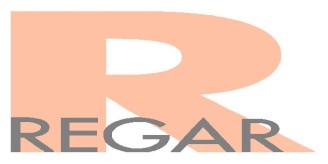 Réseau Expérimental Gersois d’Aide et de RéinsertionOFFRE D’EMPLOI « Maîtresse de maison »A pourvoir dès que possible	1 poste :	CDI à temps plein - Convention collective CHRSPoste à pourvoir au Centre d’Hébergement et de Réinsertion Sociale « Le Priou » de l’association REGAR (Auch – 32) : 48 places : 28 places insertion dont 12 en collectif  et 20 places urgenceQualification : 	1 maîtresse de maisonProfil du poste :Accueil des personnesAccompagnement à réaliser les actes simples de la vie quotidienne : Repas : élaboration des menus, courses, aide à la préparation des repas…Entretien : accompagnement à l’hygiène corporelle, aide à l’entretien des chambres individuelles, des affaires personnelles et des linges de toilettes, organisation de l’entretien des espaces collectifs Gestion des stocks, contrôle de la qualité des produits et veille à la propreté des locaux et des matériels spécifiquesLes compétences recherchées :Expérience auprès de publics adultes en grande difficulté souhaitéeMaitrise des techniques de communication : écoute, disponibilité, relationnel, sens du contactConfidentialité et discrétionOrganisation, rigueur, méthodeCapacité à travailler en équipe Autonomie dans l'organisation du travailCapacité à prendre de la distance et à gérer les relations difficilesPermis B exigéAdresser :une lettre de candidature un curriculum vitæ A :	Association REGAR	Madame la Directrice	12 rue de Lorraine 	32000 AUCH	Ou Par e-mail : contact@regar.fr	